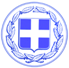                 Κως, 10 Οκτωβρίου 2018ΑΝΑΚΟΙΝΩΣΗΣας ενημερώνουμε ότι η αναβληθείσα εκδήλωση της Σχολικής Επιτροπής Α’ & Β’ βάθμιας Εκπαίδευσης Δήμου Κω, του Συλλόγου Εκπαιδευτικών Α’ βάθμιας Εκπαίδευσης και του Συλλόγου Γονέων & Κηδεμόνων του 1ου Δημοτικού Σχολείου Κω,  με θέμα «Πρόληψη της παιδικής σεξουαλικής κακοποίησης» ΘΑ ΠΡΑΓΜΑΤΟΠΟΙΗΘΕΙ  την Παρασκεύή 12 Οκτωβρίου 2018 στις 18:00,στο αμφιθέατρο του 1ου Δημοτικού Σχολείου Κω.Γραφείο Τύπου Δήμου Κω